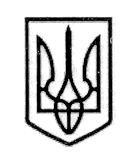 У К Р А Ї Н А СТОРОЖИНЕЦЬКА МІСЬКА РАДА ЧЕРНІВЕЦЬКОГО РАЙОНУ ЧЕРНІВЕЦЬКОЇ ОБЛАСТІВИКОНАВЧИЙ КОМІТЕТР І Ш Е Н Н Я  08 квітня   2024 року                                               	                    № 97                                                                                                     Про затвердження висновку органу опіки та піклування про позбавленнябатьківських прав гр. ****************,щодо її малолітнього сина, **************На виконання ухвали Сторожинецького районного суду від 11.03.24 р. (справа № 723/788/24) про позбавлення батьківських прав гр. ********** щодо малолітнього сина, ***********, керуючись підпунктом 4 пункту б статті 34 Закону України «Про місцеве самоврядування в Україні», частинами 4, 5 статті 19 Сімейного кодексу України, враховуючи рекомендації комісії з питань захисту прав дитини Сторожинецької міської ради від 28.03.2024 року № 08-30/2024 «Щодо надання висновку органу опіки та піклування про позбавлення батьківських прав гр. *************, жительки м. Сторожинець щодо малолітнього сина, **********, жителя м. Сторожинець», у звʼязку з ухиленням **************** від виконання батьківських обовʼязків, діючи в інтересах дитини, виконавчий комітет міської ради вирішив:Затвердити висновок органу опіки та піклування про позбавлення батьківських прав гр. *********************** щодо малолітнього сина, ************************* р.н. (додається).Доручити Службі у справах дітей Сторожингецької міської ради надіслати  дане рішення до Сторожинецького районного суду.Контроль за виконанням даного рішення покласти на першого заступника міського голови Ігоря БЕЛЕНЧУКА.Секретар  Сторожинецької міської ради		         Дмитро БОЙЧУКВиконавець:Начальник Служби у справах дітей					                       Маріян НИКИФОРЮКПогоджено:Перший заступник міського голови			    Ігор БЕЛЕНЧУКНачальник юридичного відділу      			              Олексій КОЗЛОВНачальник відділу організаційної та кадрової роботи  		                         Ольга ПАЛАДІЙУповноважена особа з питань запобігання та виявлення корупції у Сторожинецькій міській раді				      Максим МЯЗІННачальник відділу документообігу таконтролю   							    	      Микола БАЛАНЮК                    